GUÍA N°4 DE AUTOAPRENDIZAJE, III° MEDIOS: UNIDAD 1: Estado, Democracia  y Ciudadanía Nombre______________________________________ Curso: ________ Fecha:____________OA 1: Identificar los fundamentos, atributos y dimensiones de la democracia y ciudadanía, considerando las libertades fundamentales de las personas como un principio de estas y reconociendo sus implicancias en los deberes del Estado y en los derechos y responsabilidades ciudadanas.Título de la clase 4: Derechos, deberes y responsabilidades ciudadanasObjetivos clave: Reconocer la importancia de los Derechos Humanos.Promover la defensa de los derechos y deberes ciudadanos en la vida pública y privada. Instrucciones:1.Observa el video de la Clase 4: Derechos, deberes y responsabilidades ciudadanas, disponible en https://www.youtube.com/watch?v=lrmPM4Om3-U&t=1209sDesarrolla la guía de aplicación de manera individual.Lee cuidadosamente las preguntas y completa cada ítem exclusivamente con el contenido del video de la clase y  la información de la Guía.También puedes apoyarte en el texto de estudio de la editorial Santillana (Páginas 16 a la 20), disponible en el sitio web del Colegio. El tiempo estimado para desarrollar esta guía es de 45 minutos.INICIO DE LA CLASERetomando conceptos claves: A partir del video responde  por escrito las preguntas ¿Qué relación existe entre la Segunda Guerra Mundial y la Declaración Universal de los Derechos Humanos? _______________________________________________________________________________________________________________________________________________________________________________________________________________________________________________________________________________________________________________________________________________________________________________________________________________________________¿Qué son los Derechos Humanos?____________________________________________________________________________________________________________________________________________________________________________________________________________________________________________________________________________________________________________________________________________ DESARROLLO DE LA CLASELos Derechos de las Personas En nuestro país los derechos de las personas están contemplados en la Constitución de 1980, algunos de ellos son: El derecho a la vida y a la integridad física y psíquica de la persona, la igualdad ante la ley, la libertad de conciencia, la libertad de educación y de libre enseñanza, la libertad de emitir opinión y la de informar, el derecho de asociarse sin permiso previo, el derecho a desarrollar cualquiera actividad económica que no sea contraria a la moral, el derecho de la propiedad, entre otros.    Los Derechos Humanos son el conjunto de características y atributos propios del ser humano derivado de su dignidad, por lo que no pueden ser afectados o vulnerados. Sin ellos las personas no pueden existir ni llevar una vida propiamente humana, por tanto, es imprescindible que los Estados y sus leyes los reconozcan, los difundan, protejan y garanticen. El artículo 1 de La Declaración Universal de los Derechos Humanos dice: "Todos los seres humanos nacen libres e iguales en dignidad y derechos y, dotados como están de razón y conciencia, deben comportarse fraternalmente los unos con los otros." y continúa en el artículo 2 " Todo persona tiene todos los derechos y libertades (...) sin distinción alguna de raza, color, sexo, idioma, religión, opinión política o de cualquiera índole, origen nacional o social, posición económica, nacimiento o cualquier otra condición". En cuanto al ejercicio en plenitud de los Derechos Humanos, existe una cierta relatividad ya que dicho ejercicio está limitado por las exigencias del bien común de la sociedad; " mi libertad termina donde comienza la tuya".  Considerando lo aprendido en esta lección, responde:1, ¿Por qué es importante que en nuestro País se reconozcan  los Derechos humanos? ¿A quiénes beneficia? Elabora al menos un argumento para cada una de estas dos preguntas.________________________________________________________________________________________________________________________________________________________________________________________________________________________________________________________________________________________________________________________________________________________________________________________________________________________________________________________________________________________________________________________________________________________________________________________________________________________________________________________________________________________2. Explica con tus palabras las siguientes características de los derechos humanos:Universales:____________________________________________________________________________________________________________________________________________________________Indivisibles:____________________________________________________________________________________________________________________________________________________________Inalienables:____________________________________________________________________________________________________________________________________________________________3. Analiza y explica  ¿Qué quiere decir la frase “Mi libertad termina donde comienza la tuya"? Responde aplicando los conceptos de “Derechos y deberes ciudadanos (Definidos en el video)._____________________________________________________________________________________________________________________________________________________________________________________________________________________________________________________________________________________________________________________________________________________________________________________________________________________________________________________________________________________________________________________________________________________________________________________________________A partir del artículo N°2 Declaración Universal de los Derechos Humanos  y escoge cuál de los tres  principios democrático que aparecen a continuación persigue, garantiza y se espera promover mediante este artículo. Escoge solo una de las opciones y justifica tu elección (Respuesta ejemplar: Escogí el principio ___________, porque entiendo, opino o creo _________________)LibertadIgualdadParticipaciónArtículo 2  Todo persona tiene todos los derechos y libertades (...) sin distinción alguna de raza, color, sexo, idioma, religión, opinión política o de cualquiera índole, origen nacional o social, posición económica, nacimiento o cualquier otra condición"._____________________________________________________________________________________________________________________________________________________________________________________________________________________________________________________________________________________________________________________________________________________________________________________________________________________________________________________________________________________________________________________________________________________________________________________________________ANÁLISIS DE FUENTES; Lee la fuente 1 y  2, y luego responde por escritoDocumento 1: Nelson Mandela, un incansable defensor de los Derechos Humanos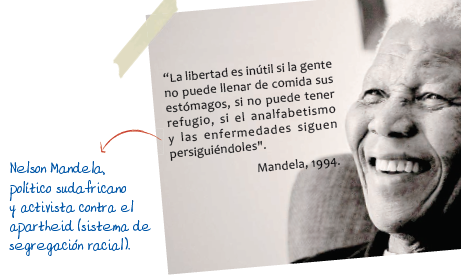 1. Emite un juicio crítico ¿Qué opinas de esta célebre frase de Nelson Mandela?_____________________________________________________________________________________________________________________________________________________________________________________________________________________________________________________________________________________________________________________________________________________________________________________________________________________________________________________________________________________________________________________________________________________________________________________________________2. A partir del video de clases, infiere ¿A qué tipo de libertad crees que se refiere Mandela?_____________________________________________________________________________________________________________________________________________________________________________________________________________________________________________________________________________________________________________________________________________________________________________________________________________________________________________________________________________________________________________________________________________________________________________________________________3. Comenta tu propia experiencia ¿Qué opinas de la Libertad? ¿La vives diariamente?_____________________________________________________________________________________________________________________________________________________________________________________________________________________________________________________________________________________________________________________________________________________________________________________________________________________________________________________________________________________________________________________________________________________________________________________________________Documento  2: Derechos humanos en la vida cotidianaLas mamás Huilliche deciden cómo dar a luzEra primeriza y Yoana Aron había planeado junto a su marido tener a su hija en el campo. Aunque ella preparaba el parto con la machi -mujer sanadora- de su comunidad, seguía asistiendo a los controles del sistema médico convencional. «Hace ya ocho años yo le planteé a mi matrona que quería tener a mi hija en casa, pero me dijo que era muy peligroso y había riesgo de infecciones. (…) Me infundieron miedo, pero yo estaba tan convencida que les dije: “Yo voy a tener a mi guagua en el hospital, pero la voy a tener como yo quiero”» cuenta con tono determinado Yoana, una de las primeras mujeres de la comunidad huilliche que participó del proyecto. « Yo lo que quería era que se hiciera una ceremonia en la que mi hija recibiera sus primeras palabras en mapuzungun (su lengua materna), quería vestirme de una manera determinada, que mi marido entrara con el cultrún, no quería oxitocina, deseaba llevarme la placenta para sembrarla …» (…) Ellano estaba dispuesta a renunciar a que el nacimiento de su hija fuese el primer hito que la identificara con su cultura, con su ancestralidad y con su familia.Navarro, M. (2016, 18 de mayo). Las mamás huilliche decidencómo dar a luz. El País. Recuperado de: https://bit.ly/38ubOT5A partir del documento 2 ¿Qué derechos humanos se están resguardando con la iniciativa) “Las mamás Huilliche deciden cómo dar a luz2? ¿Por qué son importantes?_____________________________________________________________________________________________________________________________________________________________________________________________________________________________________________________________________________________________________________________________________________________________________________________________________________________________________________________________________________________________________________________________________________________________________________________________________¿Qué deberes debe cumplir el Estado chileno para proteger y promover  los derechos fundamentales e identidad de la etnia Huilliche? Menciona y explica 3 deberes._____________________________________________________________________________________________________________________________________________________________________________________________________________________________________________________________________________________________________________________________________________________________________________________________________________________________________________________________________________________________________________________________________________________________________________________________________PREGUNTA DE CIERRE: Lee la pregunta de selección única y marca solo una respuesta correcta. Justifica tu elección:Pregunta final“La no-violencia es un arma incomparable, que puede ayudar a todos. Yo sé que no hemos hecho mucho por el camino de la no-violencia y sin embargo, si tales cambios sobrevienen, asumiré que es el resultado de nuestro trabajo (…) y que Dios nos ha ayudado a alcanzarlo.” (Mohandas Gandhi, Discurso al Congreso Nacional Indio, 1942). Los planteamientos de Gandhi pueden ser reconocidos en algunos principios esenciales de las sociedades democráticas actuales como son la defensa de los derechos humanos, y además en:el nombramiento de las autoridades públicas por parte de los gobiernos. la misión de los gobiernos de gobernar en función de las minorías. la participación de los mayores de edad en los procesos eleccionarios. la necesidad de contar con naciones unificadas bajo un mismo Estado. la utilización de métodos pacíficos en la solución de conflictos.  Justificación_______________________________________________________________________________________________________________________________________________________________________________________________________________________________________________________________________________________________________________________________________________________________________________________________________________________________Para más información,  visita los siguientes links:Página Oficial de las Naciones unidas https://www.un.org/es/universal-declaration-human-rights/Manual de Derechos Humanos ONU https://www.ohchr.org/Documents/Publications/HandbookParliamentarians_SP.pdfNoticias de actualidad en Chile (Vulneración de derechos y deberes)l Presentación Prezi, https://prezi.com/xs9jkf0p-ijp/derechos-y-deberes-de-todo-ciudadano-chileno/Constitución política de Chile. https://www.leychile.cl/Navegar?idNorma=242302Instituto Nacional de Derechos Humanos, Chile. https://www.indh.cl/ 